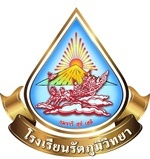 แบบรายงานผลการดำเนินโครงการตามแผนปฏิบัติการประจำปีการศึกษา 2565  โรงเรียนรัตภูมิวิทยา  จังหวัดสงขลา1. ชื่อกิจกรรม/โครงการ……....................………………………………………………………………………………………….2. กลุ่ม/งานที่รับผิดชอบโครงการ................................................................................................................3. สนองกลยุทธ์ที่…..………………………………………………………………………………………………..…………………….4. สนองมาตรฐานการศึกษาขั้นพื้นฐาน          มาตรฐานด้านคุณภาพผู้เรียน  ข้อ  1.1  ข้อที่........................... ข้อ  1.2  ข้อที่...........................          มาตรฐานด้านกระบวนการบริหารและจัดการ (ของผู้บริหารสถานศึกษา)   ข้อ............................         มาตรฐานด้านกระบวนการจัดการเรียนการสอนที่เน้นผู้เรียนเป็นสำคัญ  	ข้อ............................ 5. งบประมาณที่ ได้รับจัดสรร จำนวน ………………………… บาท                            เบิกจ่าย  จำนวน ..............................บาท                          คงเหลือ  จำนวน...............................บาท6. ระยะเวลาดำเนินการ ………………………………………………………………………………………………………….……..   (ระยะเวลาดำเนินการจริง จำนวน.................เดือน................วัน)7. วัตถุประสงค์  …………..………………………………………………………………………………………………………………………………………………….………………………………………………………………………………………………………………………………………………………………………………………………………………………………………………………………………………………………………………………………………………………………………………………………………………………………………………………………………………………………………………………………………………………………………………………………………………………………………………………………………………………………………………………………………………………………………………………………………………………………………………………………………………………………………………………………………………………………………………………………8.  เป้าหมาย	8.1 เชิงปริมาณ........................................................................................................................................………………………………………………………………………………...………………………………………………………….….          8.2 เชิงคุณภาพ........................................................................................................................................………………………………………………………………………………………………………………………………………………..9. วิธีการดำเนินกิจกรรม (อธิบายให้ละเอียดเป็นขั้นตอนว่าทำอะไร ที่ไหน เมื่อไร กับใคร อย่างไร และภาพประกอบ )...............................................................................................................................................................................................................................................................................................................................................................................................................................................................................................................................................................................................................................................................................................................................…………………………………………………………………………………………………………………………………………………………………………………………………………………………………………………………………………………………………………………………………...……………………………………………………………………………………………………………………………………………………………………………………………………………………………………………………………………………………………………………………………10. ผลการดำเนินงาน/โครงการ        	  กำลังดำเนินการ		       ดำเนินการเสร็จสิ้นแล้ว เมื่อวันที่.........................................         ยังไม่ได้ดำเนิน  เพราะ…………………………………………………………………………………………………………....……………………………………………………………………………………………………………………………………………………………………………………………………………………………………………………………………………………………………………………………11. ผลการดำเนินงาน/โครงการ11.2 ความพึงพอใจของผู้ดำเนินงานคำชี้แจง โปรดทำเครื่องหมาย / ลงในช่องที่สอดคล้องกับระดับความคิดเห็นของผู้ประเมิน โดยพิจารณาจากเกณฑ์ ดังนี้ 	ให้ระดับ   1	เมื่อประเมินแล้วมีการปฏิบัติอยู่ระดับต่ำกว่า 50%	ให้ระดับ   2	เมื่อประเมินแล้วมีการปฏิบัติอยู่ระดับต่ำกว่า 50-69%	ให้ระดับ   3	เมื่อประเมินแล้วมีการปฏิบัติอยู่ระดับต่ำกว่า 70-79%	ให้ระดับ   4	เมื่อประเมินแล้วมีการปฏิบัติอยู่ระดับต่ำกว่า 80-89%	ให้ระดับ   5	เมื่อประเมินแล้วมีการปฏิบัติอยู่ระดับต่ำกว่า 90% ขึ้นไปเกณฑ์การประเมิน	ระดับ 4.51 – 5		หมายถึง	  ดีเยี่ยม	ระดับ 3.51-4.50		หมายถึง	  ดี	ระดับ 2.51- 3.50		หมายถึง   ปานกลาง	ระดับ 1.51- 2.50		หมายถึง   พอใช้	ระดับ ต่ำกว่า 1.50		หมายถึง   ปรับปรุงสรุปผลการประเมินกิจกรรม/โครงการ			 ดีเยี่ยม	 ดี	            ปานกลาง	      พอใช้	      ปรับปรุง	12. จุดเด่นของโครงการ/กิจกรรม	...................................................................................................................................................................... 	........................................................................................................................................................................	........................................................................................................................................................................13.ปัญหา/อุปสรรค................................................................................................................................................................................................................................................................................................................................................................................................................................................................................................................................................14. ควรดำเนินโครงการนี้อย่างไร	 ควรดำเนินต่อไป	 ปรับปรุงใหม่		 ยุติโครงการ15. ถ้าดำเนินการต่อไปมีความประสงค์จะให้โรงเรียนช่วยเหลือในเรื่องใด	 งบประมาณ		 วัสดุอุปกรณ์		 บุคลากร	 อื่น ๆ  				(ลงชื่อ).........................................................                                            (......................................................)                                    ตำแหน่ง..........................................................                                          ผู้รายงานผลการดำเนินโครงการเสนอเพื่อพิจารณา11.1 ความพึงพอใจของผู้รับบริการผลการประเมินผลการประเมินระดับคุณภาพ11.1 ความพึงพอใจของผู้รับบริการS.D.ระดับคุณภาพ11.1 ความพึงพอใจของผู้รับบริการรายการประเมินระดับคะแนนระดับคะแนนระดับคะแนนระดับคะแนนระดับคะแนนรายการประเมิน543211. ด้านทรัพยากรที่ใช้1.1 ความเหมาะสมของงบประมาณ1.2 ความเหมาะสมของโครงการกับสภาพการดำเนินการจริง1.3 ความร่วมมือของบุคลากรหรือผู้เกี่ยวข้องในการปฏิบัติงาน1.4 ปริมาณวัสดุอุปกรณ์เพียงพอสำหรับการดำเนินงาน1.5ความเหมาะสมของสถานที่ที่ใช้ในการดำเนินงาน2. ด้านการดำเนินงานตามกระบวนการ2.1 โครงการมีการดำเนินงานตามขั้นตอนและวิธีการที่ชัดเจน2.2 ความเหมาะสมของกิจกรรมและขั้นตอนในการดำเนินงาน2.3 ขั้นตอนและวิธีการในการดำเนินโครงการสามารถส่งผลให้ผู้ร่วมหรือผู้เกี่ยวข้องมีคุณลักษณะที่พึงประสงค์ได้ตามวัตถุประสงค์ และเป้าหมาย เชิงคุณภาพ2.4 การมีส่วนร่วมระหว่างผู้รับผิดชอบโครงการและผู้เข้าร่วมโครงการ3. ประเมินผลการดำเนินงาน3.1 ผลการดำเนินงานเป็นไปตามวัตถุประสงค์ที่กำหนด3.2 ผลการดำเนินงานเป็นไปตามเป้าหมายเชิงคุณภาพที่กำหนด3.3 ผลการดำเนินงานเป็นไปตามเป้าหมายเชิงปริมาณที่กำหนดรวมค่าเฉลี่ย (ผลรวมของคะแนนทุกช่อง ÷ 12)ความคิดเห็นหัวหน้างาน/หัวหน้ากลุ่มสาระการเรียนรู้...............................................................................................................................................................................................................................................................               ลงชื่อ                  (..........................................................)         ตำแหน่ง..........................................................                       ........../.................../.............          ความคิดเห็นหัวหน้าฝ่าย...............................................................................................................................................................................................................................................................               ลงชื่อ                  (..........................................................)         ตำแหน่ง..........................................................                       ........../.................../.............          